ГРАЙВОРОНСКАЯ ТЕРРИТОРИАЛЬНАЯ ИЗБИРАТЕЛЬНАЯ КОМИССИЯПОСТАНОВЛЕНИЕО выполнении плана мероприятий Грайворонской территориальной избирательной комиссии по обучению организаторов выборов и иных участников избирательного процесса, повышению правовой культуры избирателей за 2022 годЗаслушав и обсудив информацию секретаря Грайворонской территориальной избирательной комиссии Л.А. Угольниковой о выполнении плана мероприятий по обучению организаторов выборов и иных участников избирательного процесса, повышению правовой культуры избирателей Грайворонском городском округе за 2022 год, Грайворонская территориальная избирательная комиссия постановляет:1. Принять к сведению информацию о выполнении плана мероприятий по повышению правовой культуры избирателей (участников референдума) и других участников избирательного процесса, обучению кадров избирательных комиссий, мониторингу и совершенствованию избирательных технологий в Грайворонском городском округе Белгородской области за 2021 год (прилагается).2. Разместить настоящее постановление на странице территориальнойизбирательной комиссии на официальном сайте Избирательной комиссииБелгородской области в информационно-телекоммуникационной сети «Интернет».3. Контроль за исполнением настоящего постановления возложить на секретаря Избирательной комиссии Грайворонского городского округа Л.А. Угольникову.	Председатель Грайворонской территориальной избирательной комиссии                                               С.В. Краснокутский	СекретарьГрайворонской территориальной избирательной комиссии                                                Л.А. УгольниковаПРИЛОЖЕНИЕк постановлению Грайворонскойтерриториальной избирательной комиссииот 30 января 2023 года № 12/40-1ИНФОРМАЦИЯо выполнении плана мероприятий по повышению правовой культурыизбирателей (участников референдума) и других участниковизбирательного процесса, обучению кадров избирательных комиссий,других организаторов выборов, мониторингу и совершенствованиюизбирательных технологий в Грайворонском городском округе за 2022 годОдним из основных направлений деятельности Грайворонской территориальной избирательной комиссии (далее – Грайворонская ТИК) является работа по обучению организаторов выборов и иных участников избирательного процесса, повышению правовой культуры избирателей в Грайворонском городском округе.Работа Грайворонской ТИК велась по следующим направлениям:- обеспечение реализации мероприятий, связанных с обучениеморганизаторов выборов и иных участников избирательного процесса;- проведение мероприятий по повышению правовой культуры избирателей (молодые и будущие избиратели).Работа по обучению организаторов выборов и иных участников избирательного процесса, повышению правовой культуры избирателейв Грайворонском городском округе в 2022 году осуществлялась в соответствиис Планами мероприятий по обучению организаторов выборов и иных участников избирательного процесса, повышению правовой культуры избирателей на 2022 год, утвержденными постановлением Избирательной комиссии Грайворонского городского округа от 11 февраля 2022 года № 79/476-1 «О плане мероприятий Избирательной комиссии Грайворонского городского округа Белгородской области по обучению организаторов выборов и иных участников избирательного процесса, повышению правовой культуры избирателей на 2022 год» и постановлением Грайворонской ТИК от 23 июня 2022 года № 3/17-1 «О плане мероприятий Грайворонской территориальной избирательной комиссии по обучению организаторов выборов и иных участников избирательного процесса, повышению правовой культуры избирателей на 2022 год».Деятельность Грайворонской ТИК в области обучения организаторов выборов и иных участников избирательного процесса, повышению правовой культуры избирателей в Грайворонском городском округе в 2022 году определялась:1) планом работы Избирательной комиссии Грайворонского городскогоокруга на 2022 год, утвержденным постановлением Избирательной комиссииГрайворонского городского округа от 27 января 2022 года №78/474-1;2) Комплексным планом обучения членов избирательных комиссий всех уровней Грайворонского городского округа и иных участников избирательного процесса на 2022 год, утвержденным постановлением Избирательной комиссии Грайворонского городского округа от 28 февраля 2022 года № 80/479-1;3) планом работы Грайворонской ТИК на 2022 год, утвержденнымпостановлением Грайворонской ТИК от 26 мая 2022 года №2/11-1;4) планом мероприятий, проводимых в рамках Дня молодого избирателя в Грайворонском городском округе на 2022 год, утвержденным постановлением Избирательной комиссии Грайворонского городского округа от 15 марта 2022 года № 81/481-1.Грайворонская ТИК в 2022 году проводила планомерную работу по реализации мероприятий вышеуказанных планов во взаимодействии с органами местного самоуправления, учреждениями образования, культуры, ЦМИ, молодежной избирательной комиссией Грайворонского городского округа.Обеспечение реализации мероприятий, связанных с обучением организаторов выборов и иных участников избирательного процессаНа территории Грайворонского городского округа образовано 36 участковых избирательных участков сроком на 5 лет (5 городских и 31 сельских) с численностью 301 членов с правом решающего голоса.В кадровом резерве составов участковых избирательных комиссий – 117человек.Комиссия считает одним из приоритетных направлений своей деятельности работу по профессиональной подготовке организаторов выборов- членов территориальной и участковых избирательных комиссий, резерва составов участковых комиссий. Практика проведения избирательных кампаний доказывает, что от профессионализма организаторов выборов зависит слаженная работа всей системы избирательных комиссий Грайворонского городского округа.При организации работы по обучению членов ТИК, УИК, кадрового резерва составов УИК применялись следующие эффективные формы обучающих занятий: очная (лекции с использованием слайдов и наглядных материалов, практические занятия, просмотр учебных видеороликов, разбор конкретных ситуаций, тестовые задания, работа в малых группах), индивидуальные обучения, дистанционная формы обучения. Обучение проводилось также председателями УИК с членами участковых избирательных комиссий внутри комиссий в форме обучающих мероприятий, практических занятий, организации коллективных просмотров учебных видеороликов.В 2022 году на мероприятиях обучающего характера обучены 289 членов УИК (36 участковых избирательных комиссий) и 10 членов ТИК, втом числе:- с председателями и секретарями 36 участковых избирательных комиссий были проведены обучающие занятия, в ходе которых проведен анализ допущенных членами УИК нарушений на выборах депутатов Государственной Думы Федерального Собрания Российской Федерации восьмого созыва и досрочных выборов Губернатора Белгородской области на едином дне голосования 19 сентября 2021 года.- председателями УИК проведены индивидуальные встречи с членами УИК. Изучены направляемые методические и справочные материалы, разработанные Центральной избирательной комиссией Российской Федерации по вопросам: подготовки к работе УИК, работы УИК с момента начала осуществления избирательных действий до дня, предшествующего дню голосования, работы УИК в день, предшествующий дню голосования, работы УИК в день голосования, подсчета голосов избирателей, составления протокола УИК об итогах голосования и проработаны ситуации по допущенным в ходе голосования нарушениям избирательного законодательства.- проведено 1 обучающие занятие с членами ТИК по актуальным вопросам избирательного права и о внесении изменений в Избирательный кодекс Белгородской области, изучены основные отличия регулирования, установленного Федеральным законом от 14 марта 2022 года № 60-ФЗ, от регулирования, действующего до его вступления в силу;- проведено совещание с председателями УИК по вопросам формирования составов участковых избирательных комиссий на 2023-2028 гг. и вопросам освещения новелл избирательного законодательства.Проведение мероприятий по повышению правовой культуры избирателей (молодые и будущие избиратели).Одним из важных направлений своей деятельности Грайворонская ТИКсчитает организацию повышения правовой культуры будущих избирателей,реализации творческого потенциала учащейся молодежи, актуализации интереса к таким важным институтам, как избирательное право, избирательный процесс.Вопросы участия молодежи в избирательном процессе становятся все более актуальными. В Грайворонском городском округе проживает 5977 молодых избирателей и 1210 будущих избирателей. 19 сентября 2021 года впервые активным избирательным правом воспользовался 181 избиратель Грайворонского городского округа.Одна из главных задач на сегодняшний день - совершенствовать иреализовать основные направления и наиболее эффективные формы работыпо широкому вовлечению молодежи в избирательный процесс. Грайворонской ТИК, при содействии учреждений культуры и образования в апреле, мае в рамках Дня будущего избирателя проводился комплекс мероприятий, направленных на повышение правовой культуры молодежи. Использовались различные формы работы с молодежью, такие как проведение диалогов, часов информации, конкурсов, акций, игр, круглых столов, индивидуальной работы с учащимися и других мероприятий.В целях повышения уровня информированности молодёжи о выборах, об избирательном законодательстве, повышения правовой, электоральной культуры, формирования гражданской ответственности, популяризации деятельности избирательных комиссий в Грайворонском городском округе с 15 апреля по 13 мая 2022 года проводились мероприятия, приуроченные ко Дню молодого избирателя.Разработан сводный план мероприятий, утверждённый постановлением Избирательной комиссии Грайворонского городского округа от 24 марта 2022 года № 82/482-1. Проведение мероприятий было организовано Избирательной комиссией Грайворонского городского округа совместно с Центром молодежных инициатив, Центром детского творчества, управлениями образования, культуры и молодежной политики, библиотеками городского округа и клубами избирателей. Всего на территории Грайворонского городского округа было запланировано и проведено 38 мероприятий с участием 661 молодых и будущих избирателей, из них общих мероприятий в муниципалитете проведено 2, с охватом участников 105 человек.Во взаимодействии с управлением образования  и Центром детского творчества проведены конкурсы:- сочинений на тему «Молодежь выбирает» среди учащихся 8 - 11 классов общеобразовательных учреждений Грайворонского городского округа, в котором участвовали 42 человека; - рисунков (плакатов) «Мы - будущие избиратели», среди учащихся 8-11 классов, в котором приняли участие 64 человека; В клубах молодых и будущих избирателей прошли заседания на тему «За нами будущее», «Сегодня -школьник, завтра - избиратель».Одной из самой популярной форм мероприятий, приуроченных ко Дню молодого избирателя, стали правовые уроки, правовые переменки, исторические экскурсы: Мы - голос будущей России», «Твой голос нужен России», «Выбор за нами», «Учись быть избирателем», «Выборы: прошлое и настоящее, онлайн- викторины.Центральная районная библиотека и ее филиалы – сельские библиотеки района организовали проведение более 15 мероприятий с охватом до 140 молодых и будущих избирателей. Это деловые игры, беседы, тематические выставки, видеолектории, информационно- правовые часы, правовые акции.Молодые и будущие избиратели на данных мероприятиях знакомились с основными нормативными международными и российскими правовыми актами, как источниками избирательного права, порядком организации и проведения выборов, а именно: назначение выборов; составление списков избирателей; формирование избирательных округов и избирательных участков; образование избирательных комиссий; выдвижение кандидатов в депутаты и их регистрация; предвыборная агитация, финансирование выборов; голосование и подведение итогов выборов.Работниками сельских и школьных библиотек совместно с участковыми избирательными комиссиями организованы тематические выставки«Выборы -это выбор будущего!», «Я - избиратель», «Что должен знать избиратель?» «Адресовано молодому избирателю». В связи с объявленным желтым уровнем террористической опасности в Грайворонском городском округе, планируемые мероприятия проведены частично, по мере возможности. Проведенные мероприятия были направлены на формирование активной гражданской позиции, социальной компетентности личности, правового просвещения в области избирательного права и избирательного процесса, привлечение будущих и молодых избирателей к участию в выборах и к работе в составах избирательных комиссий, повышение доверия будущих и молодых избирателей к институту выборов.В ходе всех мероприятий участники высказывали единое мнение о том, что современная молодежь является важнейшим стратегическим ресурсом развития села, области, страны, а деятельность органов ученического самоуправления должна способствовать вовлечению будущих избирателей в решение социальных и экономических проблем.Информация о Дне молодого избирателя и мероприятиях, посвященных ему, была размещена на сайте Избирательной комиссии Белгородской области, сайте Администрации Грайворонского городского округа, на школьных сайтах, на стендах в школах, библиотеках, Домах культуры.Грайворонская ТИК планирует и дальше продолжать работу по активизации и повышению правовой культуры молодых и будущих избирателей и организаторов выборов в течение 2023 года.Секретарь Грайворонской территориальной    избирательной комиссии                                                             Л.А. Угольникова30 января 2023 года№ 12/40-1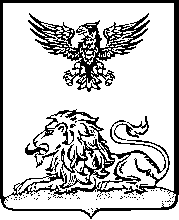 